战“疫”情4——中国移动通信集团设计院有限公司黑龙江分公司天津业务部支援天津市“疫情防控”应急通信保障项目纪实在抗击疫情的攻坚战中，做好网络通信保障是通信人的职责。疫情当前，中国移动通信集团设计院有限公司黑龙江分公司天津业务部全体成员在思想上高度重视，以中国移动通信集团设计院黑龙江分公司各项防控制度和措施为依据，勇于担当，在做好自我防护的基础上，积极参与天津移动组织的通信保障工作。在天津3所“小汤山”定点医院5G网络覆盖工作中，部门员工张主杰、张禹仝、梁永钊快速响应任务需求，克服时间紧、任务重、疫情期间不能集中办公等困难，利用视频会议方式同客户及项目组成员开会讨论建设原则，详细核对站址信息及传输现状，在不足一天的时间内，完成全套设计文件，为工程进度赢得了宝贵的时间，确保了5G基站的顺利圆满开通，及时为抗击疫情提供了通信保障。在工信部“防疫专线”紧急开通任务中，员工宋月强严挌按照院领导工作部署要求开展本次工作，通过视频会议分工部署任务，利用生产中积累的勘察资料，连夜完成设计方案远程指导施工，确保了防疫生命保障专线2天内及时开通。在“天津市支援武汉医疗队返回后隔离楼宇光纤宽带网络覆盖工程”中，部门员工刘炎东主动承接任务，第一时间制订勘察设计预案、并在当日内完成了全部设计方案，收获客户高度评价，保障了医护英雄们回归后的“用网通畅”。天津业务部全体成员在疫情战斗中守初心担使命，以坚定的决心保障通信，以科学的行动防御疫情，以高昂的斗志为通信助力，为全国的防疫工作奉献自己的一份力量。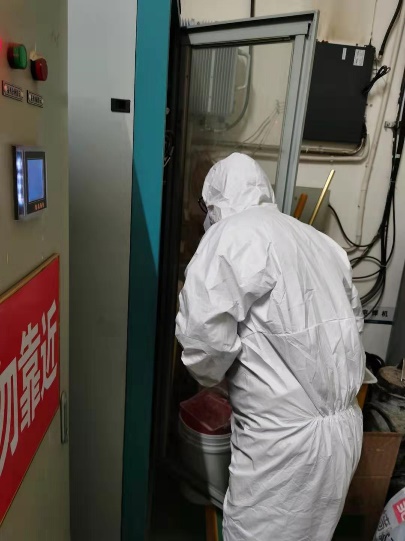 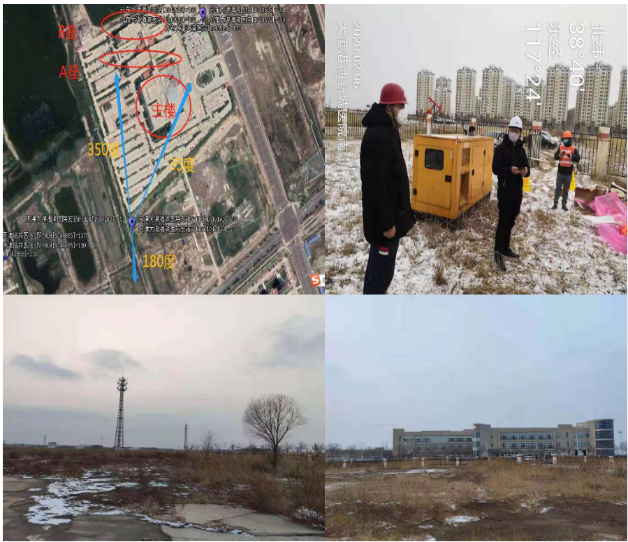 